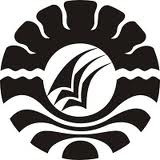 PENGARUH PENGGUNAAN MEDIA CD INTERAKTIF BERBASIS GAME EDUKASI TERHADAP KEMAMPUAN MEMBACA PERMULAAN  PADA ANAK  DI TAMAN KANAK-KANAK KHALIFAH MAKASSAR 3 KOTA MAKASSARSKRIPSIDiajukan  Untuk  Memenuhi  Sebagai  Persyaratan Guna Memperoleh Gelar Sarjana Pendidikan Pada Program Studi Pendidikan GuruPendidikan Anak Usia Dini Strata Satu Fakultas Ilmu Pendidikan Universitas Negeri MakassarOleh:LISANIM. 104904108PROGRAM STUDI PENDIDIKAN GURU PENDIDIKAN ANAK USIA DINIFAKULTAS ILMU PENDIDIKANUNIVERSITAS NEGERI MAKASSAR2014        KEMENTERIAN PENDIDIKAN DAN KEBUDAYAAN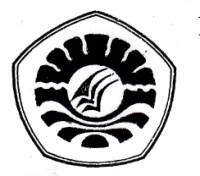 		     	UNIVERSITAS NEGERI MAKASSAR        FAKULTAS ILMU PENDIDIKANPROGRAM STUDI PENDIDIKAN GURU PENDIDIKAN ANAK USIA DINI Alamat: Jl. Tamalate I Kampus Tidung Fax (0411) 883076, (0411) 884457 MakassarPERSETUJUAN PEMBIMBINGSkripsi dengan judul “Pengaruh Penggunaan Media CD Interaktif Berbasis Game Edukasi Terhadap Kemampuan Membaca Permulaan Pada Anak  di Taman Kanak-kanak Khalifah Makassar 3 Kota Makassar”Atas nama :	Nama		: Lisa	Nim		: 104 904 108	Prodi		: Pendidikan Guru Pendidikan Anak Usia Dini (PG-PAUD)	Fakultas	: Ilmu PendidikanSetelah diperiksa dan diteliti, skripsi ini telah memenuhi syarat untuk diujikan.                                                                                                                                 Makassar, Juli 2014  Pembimbing I, 						Pembimbing II,Dra. Sri Sofiani, M.Pd                                                     Azizah Amal, S.S, M.PdNIP. 19530202 198010 2 001			                   NIP.19790326 200604 2 001Mengetahui,                                             Ketua prodi PG-PAUD FIP UNM                                                   Syamsuardi, S.Pd,M.Pd                                                  Nip. 19830210 200812 1 00PERNYATAAN KEASLIAN SKRIPSISaya yang bertanda tangan ibawah ini :Nama			 :   LisaNIM			 :   104 904 108Jurusan/Prodi	    	 :   Pendidikan Guru Pendidikan Anak Usia Dini ( PG.PAUD)Judul 	:  Pengaruh Penggunaan Media CD Interaktif Berbasis Game Edukasi Terhadap Kemampuan Membaca Permulaan Pada Anak  di Taman Kanak-kanak Khalifah Makassar 3 Kota Makassar	Menyatakan dengan sebenarnya bahwa skripsi  yang saya tulis ini benar merupakan hasil karya saya sendiri dan bukan merupakan pengambilalihan tulisan atau pikiran orang lain yang saya akui sebagai hasil tulisan atau pikiran sendiri. Apabila dikemudian hari terbukti atau dibuktikan bahwa skripsi ini hasil jiplakan atau mengandung unsur plagiat, maka saya bersedia menerima sanksi atas perbuatan tersebut sesuai ketentuan yang berlaku.                                                                                               Makassar,     Juli  2014                                                                                              Yang membuat pernyataan                                                                                                           Lisa                                                                                               NIM. 104 904 108                         MOTTOJika Anda memiliki sebuah mimpi yang sangat indah, maka ingatlah bahwa Tuhan memberikanmu kekuatan untuk membuatnya menjadi nyata (Deddy Corbuzier)Karya ini kuperuntukkan untuk kedua Orang tuaku Tercinta, Saudariku serta Sahabat-sahabatku yang menyayangikuABSTRAK LISA, 2014. Pengaruh penggunaan media CD interaktif berbasis game edukasi terhadap kemampuan membaca permulaan pada anak di Taman Kanak-kanak Khalifah Makassar 3 Kota Makassar. Skripsi Dibimbing Dra. Sri Sofiani, M.Pd sebagai pembimbing I dan pembimbing II Azizah Amal, S.S, M.Pd. Fakultas Ilmu Pendidikan Universitas Negeri Makassar.Masalah dalam penelitian ada dua yaitu 1) Anak merasa bosan dengan permainan membaca permulaan yang hanya menggunakan kartu kata sehingga anak hanya diam saja tanpa adanya respon yang positif 2) anak belum mampu mengenal bentuk huruf. Penelitian ini bertujuan untuk mengetahui pengaruh penggunaan CD interaktif berbasis game edukasi terhadap kemampuan membaca permulaan pada anak di Taman Kanak-kanak Khalifah Makassar 3 Kota Makassar. Pendekatan yang di gunakan adalah pendekatan kuantitatif, dalam bentuk Pre Eksperimental Design. Variabel dalam penelitian ini yaitu penggunaan media CD interaktif berbasis game edukasi sebagai variabel bebas dan kemampuan membaca permulaan anak sebagai variabel terikat. Desain penelitian yang digunakan yaitu Pretest And Posttest One Group Design. Penelitian ini di lakukan pada Taman Kanak-kanak Khalifah Makassar 3 Kota Makassar yang, yang menjadi subjek analisis penelitian ini yaitu anak pada kelompok B yang berjumlah 10 orang anak. Teknik pengumpulan data dilakukan dengan menggunakan teknik observasi dan teknik dokumentasi. Data diperoleh melalui instrument observasi dengan alat checklist dan dianalisis dengan menggunakan statistik deskriptif dan statistic nonparametrik uji beda Wilcoxon sebelum dan setelah penggunaan media CD interaktif berbasis game edukasi. Hasil penelitian yang diperoleh bahwa penggunaan media CD interaktif berbasis game edukasi berpengaruh terhadap kemampuan membaca permulaan anak di Taman Kanak-kanak Khalifah Makassar 3 Kota Makassar dengan melihat pada indikator memilih bentuk huruf dan membaca kata. Hasil penelitian menunjukkan bahwa nilai kemampuan membaca permulaan anak pada posttest lebih tinggi dari nilai pretest. Berdasarkan hasil penelitian ini disarankan kepada semua Taman Kanak-kanak untuk menjadikan media CD interaktif berbasis game edukasi tersebut menjadi salah satu media pembelajaran dalam meningkatkan kemampuan membaca permulaan anak didik. PRAKATAPuji syukur kehadirat Allah Yang Maha Esa, berkat rahmatnya sehingga laporan hasil penelitian ini dapat diselesaikan pada waktu yang telah ditentukan. Penuh kesadaran peneliti, selama penyusunan laporan ini banyak ditemui berbagai masalah yang merupakan kendala yang sulit, namun dengan motivasi yang diterima dari berbagai pihak maka laporan ini dapat diselesaikan dengan baik.Dalam penulisan skripsi ini, penulis banyak mendapatkan bantuan dari berbagai pihak, baik materi maupun bersifat moril. Maka dari itu dengan segala rasa hormat dan kerendahan hati, penulis mengucapkan banyak terima kasih kepada pembimbing I yaitu Dra. Sri Sofiani, M.Pd yang telah banyak memberikan bimbingan serta memberikan banyak motivasi selama masa kuliah hingga pada penulisan laporan penelitian ini dan Azizah Amal, S.S, M.Pd selaku pembimbing II yang telah memberikan banyak bimbingan selama proses penyusunan laporan penelitian. Serta berbagai pihak yang telah berperan selama penulis menyusun hasil laporan penelitian ini yang ditujukan kepada:Prof. DR H. Arismunandar M.Pd, Selaku Rektor Universitas Negeri Makassar berserta staf atas segala bentuk  pelayanan yang telah diberikanProf Dr. H. Ismail Tolla, M.Pd, selaku Dekan pada Fakultas Ilmu Pendidikan, Drs. Ali Latif Amri, M.Pd sebagai PD.I, Drs. Andi Mappincara, M.Pd sebagai PD.II dan Drs. Muh. Faisal, M.Pd sebagai PD.III yang telah memberikan kesempatan kepada peneliti untuk mengembangkan diri pada Program Pendidikan Guru Anak Usia Dini pada Universitas Negeri MakassarSyamsuardi S.Pd M.Pd, Selaku Ketua Prodi Pendidikan guru pendidikan anak usia dini, Fakultas Ilmu Pendidikan, Universitas Negeri makassar.Arifin Manggau, S.Pd, M.Pd Selaku Sekretaris Prodi Pendidikan guru pendidikan anak usia dini, Fakultas Ilmu Pendidikan, Universitas Negeri makassar.Bapak dan Ibu dosen serta semua staf tata usaha khususnya dalam lingkungan Program Studi Pendidikan Guru Pendidikan Anak Usia Dini yang telah banyak membantu penulis selama menjadi Mahasiswa di FIP UNM.Hj. Amalia, SH kepala Taman Kanak-kanak Khalifah Makassar 3 beserta seluruh Guru-Guru, khususnya Guru kelompok B Masnaeni, S.Pd atas kerja samanya selama penulis melakukan penelitian. Kepada Kedua Orang tua tercinta ayahanda M. Tahir dan ibunda Jumati  yang tak hentinya dalam memberikan dukungan baik itu berupa nasehat, motivasi dan materi sehingga penulis dapat menyelesaikan studi pada program S1 PGPAUD.Kepada saudaraku Lina dan Keluarga besar yang selalu memberikan dukungan kepada penulis.Seluruh rekan-rekan Mahasiswa PGPAUD Fakultas Ilmu Pendidikan UNM, yang terkhusus untuk kelas C PGPAUD yang menunjukkan kerjasamanya dalam perkuliahan maupun dalam penyusunan skripsi ini. Semua pihak yang belum sempat dituliskan namanya dan telah berjasa selama proses perkuliahan sampai penyelesaian skripsi ini tanpa terkecuali. Terima kasih untuk semuanya.Penulis menyadari bahwa laporan hasil penelitian ini masih jauh dari kesempurnaan baik dalam penyusunan kata dan kalimat yang tepat untuk mendeskripsikan hasil penelitian yang diperoleh di lapangan, namun kesemuanya itu bukanlah suatu hambatan namun dijadikan sebagai pedoman sebagai langkah awal untuk bertindak lebih maju, dan terus belajar serta berkarya.. Sebagai ungkapan syukur penulis mengucapkan banyak terima kasih.                                                                                                  Makassar,  Juli   2014									Penulis              DAFTAR ISIHalaman Judul		iHalaman Persetujuan Pembimbing		iiHalaman Pengesahan Ujian Skripsi		iiiPernyataan Keaslian Skripsi		ivMotto 		vAbstrak 		viPrakata		viiDaftar Isi		ixDaftar Tabel		xiDaftar Gambar dan Diagram		xiiDaftar Lampiran		xii	BAB  I   PENDAHULUAN		1Latar Belakang		1Rumusan Masalah		5Tujuan Penelitian		5Manfaat Penelitian		5BAB II  KAJIAN PUSTAKA, KERANGKA PIKIR DAN HIPOTESIS TINDAKAN 		7Tinjauan Pustaka 		7Kerangka Pikir		27Hipotesis 		30BAB III METODE PENELITIAN		31Pendekatan Dan Jenis Penelitian		31Variabel dan Desain Penelitian		31Definisi dan Operasional Variabel		33Subjek Penelitian		34Teknik Pengumpulan Data		34Teknik Analisis Data		35BAB IV HASIL PENELITIAN DAN PEMBAHASAN		37Hasil Penelitian		37Pembahasan Hasil Penelitian 		52BAB V KESIMPULAN DAN SARAN		57Kesimpulan 		57Saran 		57DAFTAR PUSTAKA		59LAMPIRANRIWAYAT HIDUP DAFTAR BAGANBagan 2.1	Kerangka Pikir 		25Bagan 3.1	Desain Penelitian		28DAFTAR TABELTabel 4.1	Data Kemampuan Membaca Permulaan Anak Sebelum Menggunakan Media CD Interaktif Berbasis Game Edukasi		42Tabel 4.2	Tingkat Kemampuan Membaca Permulaan Anak Sebelum Menggunakan Media CD Interaktif Berbasis Game Edukasi		43Tabel 4.3	Data Kemampuan Membaca Permulaan Anak Setelah Menggunakan Media CD Interaktif Berbasis Game Edukasi		48Tabel 4.4   Tingkat Kemampuan Membaca Permulaan Anak Setelah Menggunakan Media Cd Interaktif Berbasis Game Edukasi		49 Tabel 4.5  Kemampuan Membaca Permulaan Anak Sebelum Dan Setelah Menggunakan  Media Cd Interaktif Berbasis Game Edukasi 	 	50  DAFTAR LAMPIRANLampiran					Isi 				HalamanKisi-kisi Instrumen 		63Instrument Observasi Anak 		66	     Hasil observasi anak sebelum menggunakan media CD interaktif berbasis game edukasi		68Hasil observasi anak setelah menggunakan media CD interaktif berbasis game edukasi		70Penyelesaian Rumus Mencari Nilai Z 	 	72Penyelesaian Rumus Mencari Nilai Zα /  2 		73Penyelesaian Rumus Mencari Rata-rata		73Mencari Rangking		74Tabel uji wilcoxon		75Rencana Kegiatan Harian		76Dokumentasi Anak		79Persuratan		81